Главное Управление образованием  Курганской областиГосударственное бюджетное профессиональное образовательное учреждение «Альменевский аграрно-технологический техникум» ВОСПИТАТЕЛЬНАЯ ПРОГРАММА«Профилактика употребления психоактивных веществ»(наркомания, табакокурение, алкоголизм)для обучающихся ГБПОУ «ААТТ»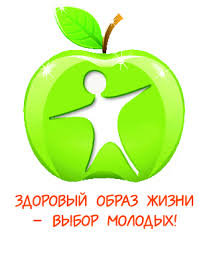 Альменево 2014СОДЕРЖАНИЕПаспорт программыКонцептуальные основы программы Анализ социально-педагогической ситуацииЦели и задачи программыОжидаемый результатКритерии и показатели эффективности реализации программыСодержание воспитанияМеханизм реализации программыРесурсное обеспечениеОрганизация управления программой и контроль за ходом её реализации.ЛитератураПАСПОРТ ПРОГРАММЫ2.  КОНЦЕПТУАЛЬНЫЕ ОСНОВЫ ПРОГРАММЫ.Необходимость ведения работы по данной воспитательной программе обусловлено современным состоянием проблемы  употребления психоактивными веществами.           В последние годы наблюдается активное вовлечение детей до 14 лет в незаконное потребление табака, алкоголя и наркотиков. Напряженность социально-экономической ситуации, деформация семейных отношений, размытость моральных ценностей стали причиной  изменения социального поведения.Социальные последствия в результате изменений личности, вызванных приемом ПАВ, затрагивают не только их потребителей, но и окружающих их людей и общество.Поэтому современный подход к решению проблемы употребления ПАВ предполагает приоритет профилактической работы с подростками.Образовательное учреждение обладает рядом уникальных возможностей для проведения профилактической работы, в частности имеет огромное влияние на формирование и развитие личности ребенка, доступ к семье ребенка и механизмы воздействия на семейную ситуацию, располагает квалифицированными специалистами (педагогами, психологами и социальными педагогами), способными обеспечить ведение эффективной работы по профилактики употребления ПАВ.Работа с обучающимися подросткового возраста должна опираться на психологические особенности подростков и направляться на наиболее значимые для этого возраста факторы риска и защиты по отношению к возможной зависимости от ПАВ.  	Данная программа рассчитана на первичную профилактику употребления  психоактивных веществ несовершеннолетними, которая охватывает весь период обучения в техникуме.  3. АНАЛИЗ СОЦИАЛЬНО-ПЕДАГОГИЧЕСКОЙ СИТУАЦИИ.В последние годы одной из наиболее серьезных социальных проблем становится проблема  раннего употребления психоактивных веществами детьми  и подростками. На вопрос «Курили ли Вы хотя бы один раз в жизни? »  от числа опрошенных первокурсников положительно ответили     55% обучающихся,  ежедневно курят  46%  опрошенных. Один раз в жизни пробовали алкоголь (в том числе пиво)  53% учащихся, в основном в компании сверстников  75%.    	Преодолеть эти негативные явления в нынешних условиях можно путем формирования у подрастающего поколения ответственного отношения к самому себе: к своему телу, душе, разуму – на уровне готовности быть здоровым,  успешным, счастливым. Эта готовность должна складываться из потребности (хочу) быть здоровым, благополучным, счастливым; из способности (могу) строить отношения с самим собой и всем окружающим миром.  4. ЦЕЛИ  И ЗАДАЧИ ПРОГРАММЫ:Цель: Формирование критического отношения к  вредным привычкам.Задачи:Предоставить подросткам объективную научную информацию об опасностях употребления  психоактивных веществ.Формировать навыки самонаблюдения, самооценки, самоанализа своего внутреннего состояния и умения управлять им.Увеличение числа подростков – добровольцев имеющих желание активно противодействовать употреблению  табака, алкоголя и наркотических  веществ.Привлекать родителей к вопросам профилактики   ПАВ.ОЖИДАЕМЫЙ РЕЗУЛЬТАТПредпочтение здорового образа жизни в шкале ценностей обучающихся, непримиримое отношение к употреблению ПАВ;Укрепление общего соматического, психического здоровья подростков;Поддержание благоприятной эмоциональной психологической атмосферы в образовательном учреждении;Развитие уверенного позитивного поведения, конструктивного общения между собой и с взрослыми;       5.Отстаивания и защиты своей точки зрения, осознанного и уверенного умения сказать  «Нет».6.КРИТЕРИИ И ПОКАЗАТЕЛИ ЭФФЕКТИВНОСТИ РЕАЛИЗАЦИИ ПРОГРАММЫ7.СОДЕРЖАНИЕ ВОСПИТАНИЯМЕХАНИЗМ РЕАЛИЗАЦИИ ПРОГРАММЫ.Механизм реализации программы «Профилактика психоактивных веществ» включает использование комплекса организационных, педагогических и экономических мер, предусматривающих:совершенствование нормативно-правовой базы техникума с целью обеспечения оптимальных условий для реализации вышеназванных направлений;расширение связей техникума с образовательными и культурными  учреждениями села и области, обмен опытом по вопросам  воспитания профилактики психоактивных веществ;активное привлечение общественности и родителей к решению вопросов воспитания профилактики психоактивных веществ.     Механизм реализации программы предусматривает ежегодный анализ результатов проведенной работы. Оцениваются:формирование у обучающихся умений, навыков активной психологической защиты от вовлечения в антисоциальную деятельность;формирование у обучающихся представлений об общечеловеческих ценностях, здоровом образе жизни препятствующих употреблению ПАВ;включенность студентов в реализацию мероприятий воспитательного характера.9. РЕСУРСНОЕ ОБЕСПЕЧЕНИЕ ПРОГРАММЫАдминистрация техникумаПреподаватели и мастера  техникумаБиблиотекарьМедицинский работникСпециалисты воспитательной службы техникума (педагог-психолог, социальный педагог, воспитатель)Специалисты ДЮСШ, ПДН, КДН и ЗП.Родители (законные представители) обучающихся10. ОРГАНИЗАЦИЯ УПРАВЛЕНИЯ ПРОГРАММОЙ И КОНТРОЛЬЗА ХОДОМ ЕЁ РЕАЛИЗАЦИИОбщее управление программой воспитания «Профилактика психоактивных веществ» осуществляет зав. воспитательной службы государственного бюджетного профессионального образовательного учреждения «Альменевский аграрно - технологический техникум». Механизм реализации программы предусматривает ежегодный анализ результатов проведенной работы.В целях обеспечения комплексного контроля за реализацией программы предусматриваются:осуществление постоянного мониторинга по всем направлениям программы;регулярное рассмотрение хода выполнения программы на заседаниях ИМС, МО по воспитательной работе, аппаратных при директоре, педагогических советах.11. РЕКОМЕНДУЕМАЯ ЛИТЕРАТУРАБольшаков В.Ю. Психотренинг. Социодинамика, игры, упражнения. СПб., Служба доверия, 1994.Киппер Дэвид. Клинические ролевые игры и психодрама. М., «Класс», 1993.Мастеров Б.М. Психология саморазвития: психотехника риска и правила безопасности. М., Интерпракс, 1994.Овчарова Р. В. Технологии практического психолога образования.Орлов Ю.М. Восхождение к индивидуальности. М., Просвещение, 1991.Профилактика аддиктивного поведения и случайных отравлений лекарственными препаратами. // Школа здоровья, № 1, 1998.Психология подростка. Учебник под ред. А.А. Реана. СПб: «Прайм-ЕВРОЗНАК», 2003.Ромек В.Г. Тренинг уверенности в межличностных отношениях. СПб., Речь, 2003.Рязанова Д.В. Тренинг с подростками. С чего начать? М., Генезис, 2003.Формирование жизненных навыков»: программа профилактики поведенческих факторов риска у подростков. Н.А. Паршутин, Т.П. Симонятова. // Школа здоровья № 4, 1999г.Цукерман Г.А. Психология саморазвития: задача для подростков и их педагогов. М., Интерпракс, 1994.ПРИЛОЖЕНИЕ 1 ИСПОЛЬЗУЕМЫЕ МЕТОДИКИ ИЗУЧЕНИЯАНКЕТА « ПСИХОЛОГИЧЕСКИЙ КЛИМАТ ГРУППЫ»Психологический климат на эмоциональном уровне отражает сложившиеся в коллективе взаимоотношения, характер делового сотрудничества, отношение к значимым явлениям жизни. Складывается же психологический климат за счет "психологической атмосферы – также группового эмоционального состояния, которая, однако, имеет место в относительно небольшие отрезки времени и которая в свою очередь создается ситуативными эмоциональными состояниями коллектива.Для общей оценки некоторых основных проявлений психологического климата коллектива можно воспользоваться картой-схемой Л.Н. Лутошкина. Здесь в левой стороне листа описаны те качества коллектива, которые характеризуют благоприятный психологический климат, в правой – качества коллектива с явно неблагоприятным климатом. Степень выраженности тех или иных качеств можно определить с помощью семибалльной шкалы, помещенной в центре листа (от +3 до -3).Используя схему, следует прочесть сначала предложение слева, затем справа и после этого знаком "+" отметить в средней части листа ту оценку, которая наиболее соответствует истине.Надо иметь в виду, что оценки означают:+3 – свойство, указанное слева, проявляется в данном коллективе всегда;+2 – свойство проявляется в большинстве случаев;+1 – свойство проявляется достаточно часто;0 – ни это, ни противоположное (указанное справа) свойства не проявляются достаточно ясно, или то и другое проявляются в одинаковой степени;-1 –достаточно часто проявляется противоположное свойство (указанное справа);- 2 – свойство проявляется в большинстве случаев;- 3 – свойство проявляется всегда.Чтобы представить общую картину психологического климата коллектива, надо сложить все положительные и отрицательные баллы. Полученный результат может служить условной характеристикой психологического климата большей или меньшей степени благоприятности.ОПРЕДЕЛЕНИЕ ПСИХОЛОГИЧЕСКОГО КЛИМАТА ГРУППЫБланк тестируемого______________________СОЦИОМЕТРИЯ Инструкция: нарисуйте фотографию вашей группы.  ТЕСТ «ВАША САМООЦЕНКА»Инструкция. Ответьте на вопросы, выбрав один из предложенных вариантов ответа:  «очень часто», «часто»,  «иногда», «редко»,                              «никогда»Вам кажется, что людям наплевать на Ваши достижения. Все кругом ждут от Вас слишком многого. Вы чувствуете себя скованным. Вы не чувствуете себя в безопасности. Вам не с кем поделиться мыслями. Вам безразлично, как окружающие к Вам относятся. Вы боитесь показаться идиотом. Вы беспокоитесь за свое будущее. Вы чувствуете, что не умеете общаться. Многие не понимают Вас. Вы часто переживаете по пустякам. Вам хочется, чтобы друзья Вас подбадривали. Другие выглядят гораздо лучше Вас. Вам кажется, что с Вами должна случиться какая-нибудь неприятность. Вы чувствуете, как другие перешептываются у Вас за спиной.Подсчитайте баллы:За каждый ответ «очень часто» поставьте себе 4 балла;                      за «часто» - 3 балла;   за «иногда» - 2 балла;                      за «редко» - 1 балл;    за «никогда» - 0 баллов.30 баллов и болееВы себя явно недооцениваете! Вам кажется, что окружающие не ставят Вас ни в грош, смеются над Вами и презирают Вас. Вы должны срочно полюбить самого себя, обрести уверенность в себе и понять, что Вы ничуть не хуже других, Вы тоже личность, достойная внимания, любви и дружбы.От 10 до 29 балловВаша самооценка соответствует Вашим действительным возможностям, силам, внешности. Это свидетельствует о Вашей зрелости, здравом смысле, уверенности в себе. Такому человеку, как Вы, по плечу самые серьезные дела. Так держать!От 0 до 9 балловВы – хвастун и зазнайка, каких поискать! Считаете себя лучше других, задираете нос и просто лопаетесь от чувства собственного превосходства. Это – ни на чем не основанное убеждение. Таким подходом к жизни Вы только раздражаете окружающих, которые с читают Вас высокомерным и заносчивым. Так можно и без друзей остаться! Недаром вокруг Вас уже сейчас так много конфликтов. Умерьте свою гордыню!ТЕСТ «КАК ВЫ ОТНОСИТЕСЬ К ЖИЗНИ?»Инструкция. Ответьте на вопросы, выбрав один из предложенных вариантов ответа: «да» или «нет»Как Вы считаете, Вы так же счастливы, как и Ваши знакомые? Бывает ли так, что Вы просыпаетесь с ощущением, что можете всё? Считаете ли Вы, что везет только другим? Часто ли Вам везет? Бывает ли так, что Вы чувствуете себя несчастным без причины? Знакомо ли Вам ощущение безнадежности? Не думаете ли Вы, что жизнь бесцельна? Считаете ли Вы, что мир достоин сожаления? Сильно ли Вам мешает шум? Как Вы считаете, жизнь несправедлива к Вам? Вы часто улыбаетесь? Вы часто смеетесь? Бывает ли, что Вы чувствуете усталость и скуку без причины? Думаете ли Вы, что Вашу жизнь портят другие люди? Расстраивают ли Вас неудачи?Подсчитайте баллы:Поставьте себе по 1 баллу за ответ «да» на 3, 4, 5, 6, 7, 8, 9, 10, 13, 14, 15 вопросы и за ответ «нет» на 1, 2, 11, 12 вопросы. Суммируйте полученные баллы.0т 0 до 2 балловВаше мировосприятие положительное, здоровое, оптимистическое. Вы считаете, что жизнь прекрасна, даже если Вас преследуют неудачи. Никакие удары судьбы не могут сломить Вашей веры в лучшее будущее, и в этом – залог Вашего процветания.От 3 до 7 балловВы пытаетесь настроиться на положительный лад, но это, к сожалению, не всегда Вам удается. Вы подвержены спадам настроения, периоды бодрости и оптимизма сменяются периодами депрессии и апатии, мрачного восприятия мира и пессимистического взгляда на все вокруг.Это мешает Вам в достижении цели, ведь пессимизм – не продуктивное чувство, он не помогает делать дело, а мешает.От 8 до 15 балловВаше отношение к жизни можно назвать негативным. Вы возводите прошлые неудачи в закономерность, замечаете не светлые, а только темные стороны действительности.Вы склонны впадать в уныние по пустякам, каждая неприятная мелочь задевает Вас.Вам кажется, что люди вокруг плохо к Вам относятся, и это действительно бывает так, но причина – не в них, а в Вас, в Вашем мрачном настроении и пессимизме, который отталкивает окружающих.Постарайтесь измениться! Не думайте, что все вокруг такие удачливые и счастливые, а вы один – невезучий неудачник. Это не так! Вспомните народную мудрость: «Счастье всегда на стороне отважных».АНКЕТА «Я И НАРКОТИКИ», «КАК ТЫ ОТНОСИШЬСЯ К АЛКОГОЛЮ И КУРЕНИЮ?»1.В каком возрасте ты впервые попробовал алкоголь? При каких обстоятельствах? ___________ ___________________________________________________2. Какие спиртные напитки ты употребляешь сейчас? Как часто? _____________________________________________________________________________________________________________________________________________________________3. Есть ли среди твоих близких люди, злоупотребляющие алкоголем? ________________________________________________________________________________4.Куришь ли ты? С какого возраста? ________________________________________________________________________________5.Как ты относишься к курению вообще? ________________________________________________________________________________ А к курению женщин? ________________________________________________________________________________6.Курят ли в семье? ________________________________________________________________________________7.Пробовал ли ты наркотики? Какие и как часто? ________________________________________________________________________________8.Есть ли среди твоих знакомых люди, употребляющие наркотики? ________________________________________________________________________________9.Боишься ли ты (есть ли опасность) сам попасть под влияние алкоголя или наркотиков? ___________________________________________________________________Рассмотрено на МОпо воспитательной работеПротокол № _3_«08»_декабря  2014 г                                                                             Принято на педагогическом   совете                                                                                                                                                       Протокол №_4_                                                                          «22»_декабря_2014г                                                                             УтверждаюДиректор ГБПОУ «ААТТ»           ____________А.Ф.Белоусов   «____»__________20____ г. НаименованиеВоспитательная программа «Профилактика употребления психоактивных веществ» (наркомания, табакокурение, алкоголизм)1. Правовое основание для разработки программы:Конвенция о правах ребенкаЗакон Российской Федерации  «Об образовании в РФ»  от 29 декабря 2012 года № 273-ФЗ;Федеральный закон «Об основных гарантиях прав ребёнка в Российской Федерации» от 24.07.1998 № 124-ФЗ;О концепции профилактики злоупотребления психоактивными   веществами в образовательной среде Приказ МОРФ от 287.02.2000№619Целевая программа Курганской области «Развитиеобразования и реализация государственной молодежной политики в Курганской области на 2011-2015 годы»;Целевая программа Альменевского района «Развитие образования и реализация государственной молодежной политики в Альменевском районе на 2011-2015 годы»;Устав ГБПОУ «ААТТ»;Программа развития ГБПОУ «ААТТ» на 2012-2015 годы; Локальные акты ГБПОУ «ААТТ»2. Заказчик программыКоллектив обучающихся, мастеров, преподавателей  ГБПОУ «ААТТ»3. Разработчики программыТворческая группа в составе: Личман Е.В. – преподаватель русского языка и литературыГайнуллина Э.З. -  педагог-психологНургалеева Л.М. - социальный педагог4. Цель и задачи программыЦель:  Формирование критического отношения к  вредным привычкам.	Задачи:Предоставить подросткам объективную научную информацию об опасностях употребления  психоактивных веществ.Формировать навыки самонаблюдения, самооценки, самоанализа своего внутреннего состояния и умения управлять им.Увеличивать число подростков – добровольцев, имеющих желание активно противодействовать употреблению  табака, алкоголя и наркотических  веществ.Привлекать родителей к вопросам профилактики  ПАВ.5. Сроки реализации программыПериод обучения  в техникуме6. Исполнители программыАдминистрация, педагоги и обучающиеся  ГБПОУ «ААТТ»7. Ожидаемые конечные результатыПредпочтение здорового образа жизни в шкале ценностей обучающихся, непримиримое отношение к употреблению ПАВ;Укрепление общего соматического, психического здоровья подростков;Поддержание благоприятной эмоциональной психологической атмосферы в образовательном учреждении;Развитие уверенного позитивного поведения, конструктивного общения между собой и с взрослыми;Отстаивания и защиты своей точки зрения, осознанного и уверенного умения сказать  «Нет».8.Критерии и показатели эффективности реализации программы:Увеличение количества  обучающихся, предпочитающих  здоровый образ жизни Повышение доли соматически, психически здоровых подростковУвеличение количества добровольцев, активно противодействующих употреблению  табака, алкоголя и наркотических  веществ.9. Организация контроля за реализацией программыКонтроль  за реализацией программы осуществляет администрация техникума; согласно плана техникума организуются выступления участников программы на соответствующих уровнях.10. Расчетные объемы и источники финансированияФинансирование Программы осуществляется за счет средств областного  бюджета, поступающих в техникум на организацию культурно - массовой работы.КритерииПоказателиМетодики изучения Ведение  здорового образа жизни Увеличение количества  обучающихся, ведущих  здоровый образ жизни, участвующих в спортивных мероприятиях разного уровня Увеличение количества обучающихся, посещающих спортивные кружки и секцииУменьшение количества обучающихся, имеющих вредные привычкиПсихолого-педагогическое педагогического наблюдениеАнализ посещения спортивных секций Повышение доли соматически, психически здоровых подростковУменьшение количества часто болеющих детейБлагоприятный психологический микроклимат в учебных группахУвеличение коэффициента сплоченности в учебных группахАнкета "Психологический климат в коллективе"Тест «Ваша самооценка»Тест «Как вы относитесь к жизни»Анализ медработникаПротиводействие употреблению  табака, алкоголя и наркотических  веществ.Уменьшение количества обучающихся, имеющих вредные привычкиУчастие в акциях профилактической направленностиАнкетирование «Как ты относишься к алкоголю, курению и наркотикам?»    Психолого-педагогическое педагогического наблюдениеАнализ № п/пСодержание работыСроки проведенияОтветственный1.Формирование представлений об общечеловеческих ценностях:  тематические часы общенияобщеучилищные линейки-   общеучилищные мероприятияПостоянно1 раз в месяц2 раза в месяцЗав. воспитат. службы,рук. ОБЖ,соц. педагог, педагог-психолог, руководители групп2.Формирование ЗОЖ:уроки физкультурыспортивные мероприятияспортивные кружки, секциипо расписаниюпо планупо графикуЗав. воспитат. службы,рук. физвоспит.,медработник3.Формирование отрицательного отношения к пробе и приему психоактивных веществ:часы общения в группах, тренингивыступление медработникавыпуск стенгазет1 раз в месяцпо приглашен.Зав .воспитат. службы, соц. педагог,педагог-психолог,медработник,мастера п/о4.Формирование умений и навыков активной психологической защиты, стрессово-устойчивой установки, навыков «быть успешным»:индивидуальные беседыгрупповые занятияпостоянно1 раз в месяцсоц. педагогпедагог-психолог, руководители групп5.   Выявление и диагностика табачной зависимости, групп «риска»:наблюдениеопросыиндивидуальная работапостоянносоц. педагог,педагог-психолог,медработник, руководители групп6.Формирование системы представлений и знаний о социально-психологических, медицинских, правовых и морально-этических последствиях употребления психоактивных веществ:приглашение специалистов на часы общенияиндивидуальные консультирования- оформление информационных стендов1 раз в месяцпостояннопо плануЗав .воспитат. службы, соц. педагог,педагог-психолог,медработник,руководители групп7.Контроль за посещением  учащимися занятий, дисциплиной на уроках:
- рейды учкома- посещение уроков администрацией- контроль посещаемости занятий	постояннопо графикупостояннозавуч,руководители групп8.Организация досуга в общежитии:проведение конкурсов, вечеровработа органов самоуправлениявоспитание трудолюбия и ответственности (уборки, субботники, ремонт)1 раз в месяцпо планупостоянноЗав .воспитат. службы, соц. педагог,воспитатель9.Консультативная работа с ИПР, родителями обучающихся по проблеме«Н     а     р     к     о     м     а     н     и     я»СПИД гепатит  ЗППП суицид  общ.забол-ть:индивидуальное консультированиегрупповые занятияпостояннопо планузам. по УВР, соц. педагог,педагог-психолог,медработник10.Родительское собрание« Мы в ответе за тех, кого воспитали».2 раза в годПедагог доп. образованияРуководители групп 11.Лекция «Скажи жизни «ДА!»	НоябрьМедработник12.Информационный час: «Как добиться успеха?»ДекабрьПедагог доп. образования13.Конкурс сочинений «Письмо другу: как не стать наркоманом»ФевральПреподаватель  литературы14.Советы, как бросить курить.в течение всего учебного периода	Медработник15.Акция «Сигарета на конфету», «Спасибо, нет»НоябрьПедагог доп. образованияВоспитатель общежития16.Акции волонтеров «Молодые – молодым» против наркотиков и против СПИДа. …ежегодноПедагог доп. образования17Конкурс рисунков «Берегись! Это наркотики…»МартБиблиотекарь Положительные особенности+3+2+10-1-2-3Отрицательные особенностиПреобладает бодрое и жизнерадостное настроениеПреобладает подавленное настрое-ние, пессимистический тонПреобладают доброжелательность во взаимоотношениях, взаимные симпатииПреобладают конфликтность в отношениях, агрессивность, антипатииВ отношениях между группировками внутри коллектива существует взаимное расположение и пониманиеГруппировки конфликтуют между собойЧленам коллектива нравится бывать вместе, участвовать в совместных делах, вместе проводить свободное времяЧлены коллектива проявляют безразличие к более тесному общению, выражают отрицательное отношение к совместной деятельностиУспехи или неудачи отдельных членов коллектива вызывают сопереживание, участие всех членов коллективаУспехи и неудачи членов коллектива оставляют равнодушными остальных, а иногда вызывают зависть и злорадствоПреобладают одобрение и поддержка, упреки и критика высказываются с добрыми побуждениямиКритические замечания носят характер явных и скрытых выпадовЧлены коллектива с уважением относятся к мнению друг другаВ коллективе каждый считает свое мнение главным и нетерпим к мнениям товарищейВ трудные для коллектива минуты происходит эмоциональное соединение по принципу "один за всех, все за одного"В трудных случаях коллектив "раскисает", появляется растерянность, возникают ссоры, взаимные обвиненияДостижения или неудачи коллектива переживаются всеми как свои собственныеДостижения или неудачи всего коллектива не находят отклика у его отдельных представителейКоллектив участливо и доброжелательно относится к новым членам, старается помочь им освоитьсяНовички чувствуют себя лишними, чужими, к ним нередко проявляется враждебностьКоллектив активен, полон энергииКоллектив пассивен, инертенКоллектив быстро откликается, если нужно сделать полезное делоКоллектив невозможно поднять на совместное дело, каждый думает только о собственных интересахВ коллективе существует справедливое отношение ко всем членам, здесь поддерживают слабых, выступают в их защитуКоллектив подразделяется на "при-вилегированных" и "пренебрегае-мых", здесь презрительно относятся к слабым, высмеивают ихУ членов коллектива проявляется чувство гордости за свой коллектив, если его отмечают руководителиК похвалам и поощрениям коллектива здесь относятся равнодушно